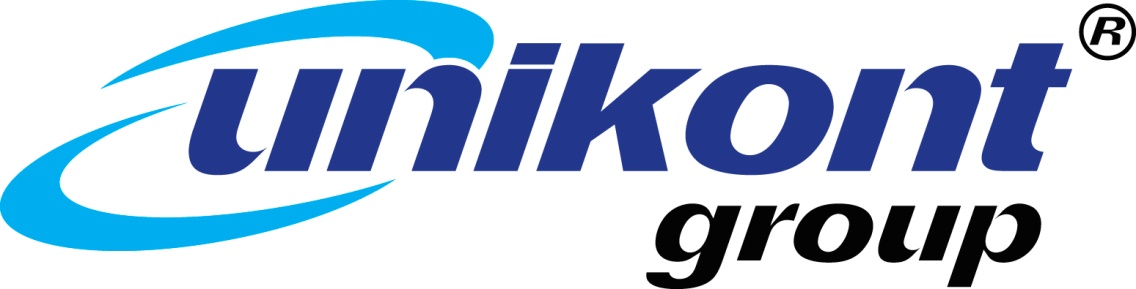 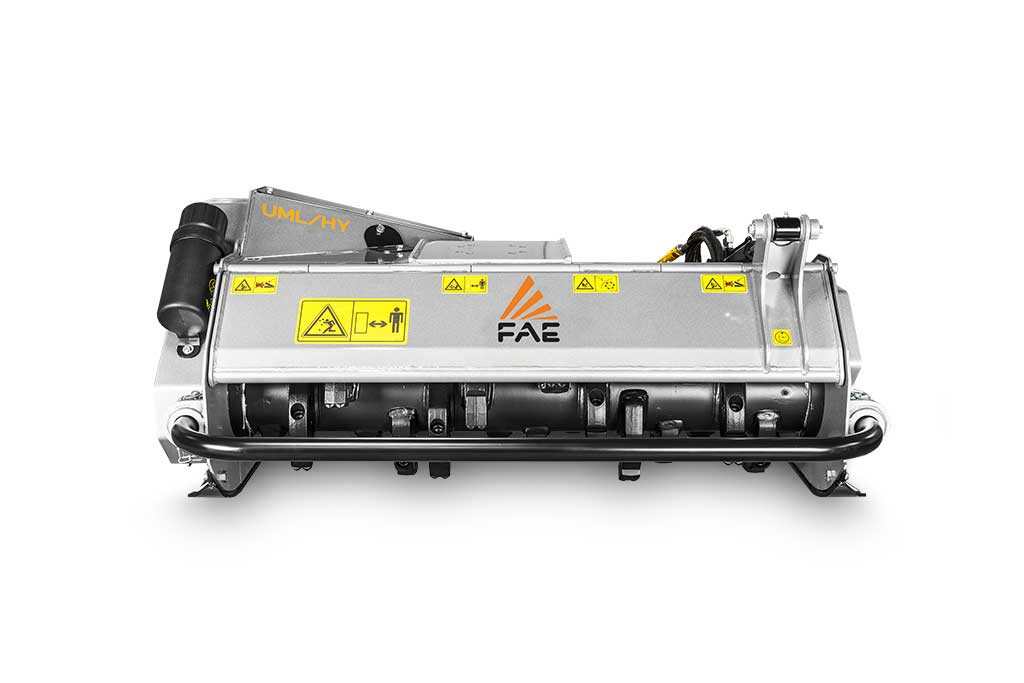 Technická a cenová nabídka pro (Název společnosti)Lesní fréza FAE FML / HY / RWTECHNICKÝ POPIS STROJELesní hydraulická fréza pro rypadla či speciální nosiče, vybavena rotorem s volně uloženými kladivy.Hydraulická fréza FML/HY/RW byla speciálně navržena pro dvoucestné rypadla či jiné speciální nosiče. Je ideální pro údržbu těžko dostupných oblastí, jako jsou náspy železničních tratí.Optimální hmotnost, lehký rám a rotor s velkým průměrem, umožňují zpracování materiálu až do průměru 12 cm. Fréza je rovněž konstruována na drcení porostu s přítomností kamene, díky tomu je tato fréza ideální parťák při zpracování porostu v blízkosti železničních tratí.NEJČASTĚJŠÍ POUŽITÍČištění okolí kanálů, řek a rybníkůOchrana životního prostředí, ochrana divokých živočichů a potravinyÚdržba silnice a železniční vegetaceZÁKLADNÍ VÝBAVA LESNÍ FRÉZY 
Hydraulická zadní kapotaUzavřený rám strojeHydraulický motor vně skříněOchranné řetězy (šroubovací)Navařené protiostříPohon rotoru pomocí řemenůHydraulický pístový motor 32/65 ccm 
(manuálně nastavitelný)Bezpečnostní a antikavitační ventilŘídící ventil systému průtokuUpínací deska (příprava pro adaptér)PŘÍSLUŠENSTVÍ
Nastavení hydraulického rotoruHOMOLOGACE A OSVĚČENÍCOC list (prohlášení o shodě)KLADIVA TYPU FML
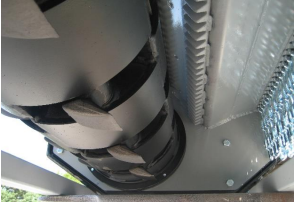 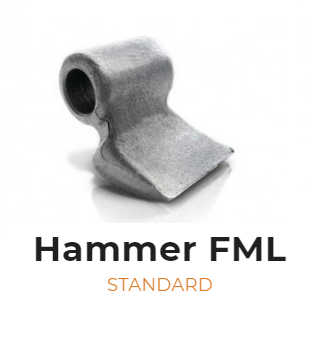 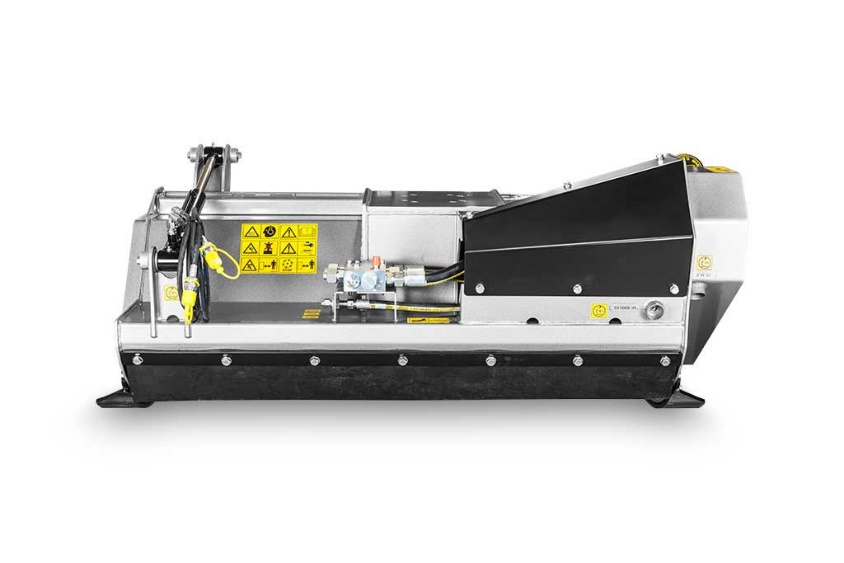 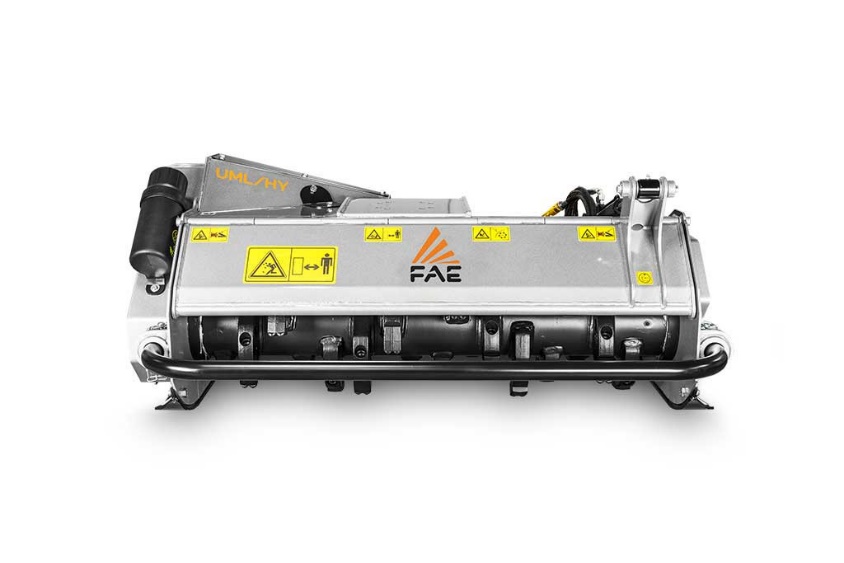 TECHNICKÁ SPECIFIKACE
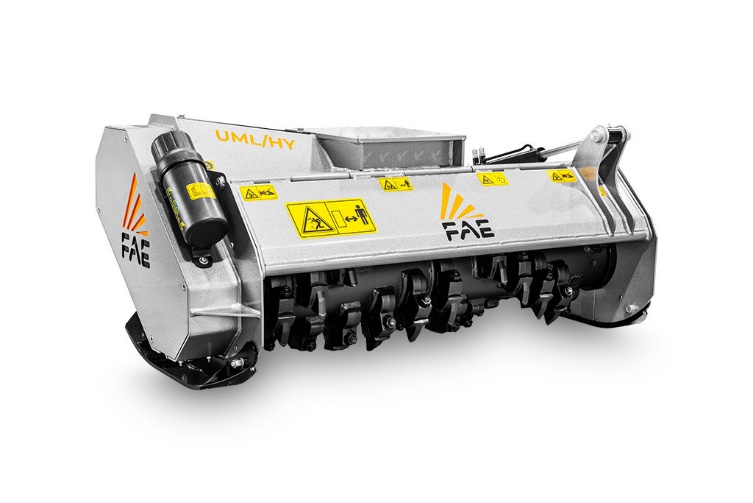 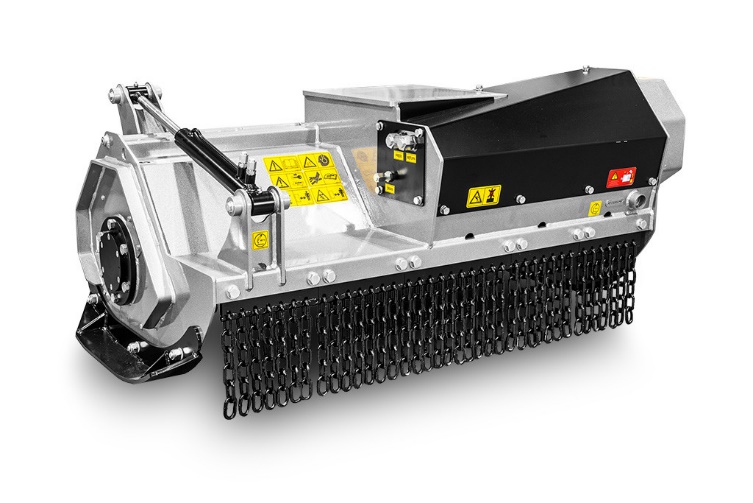 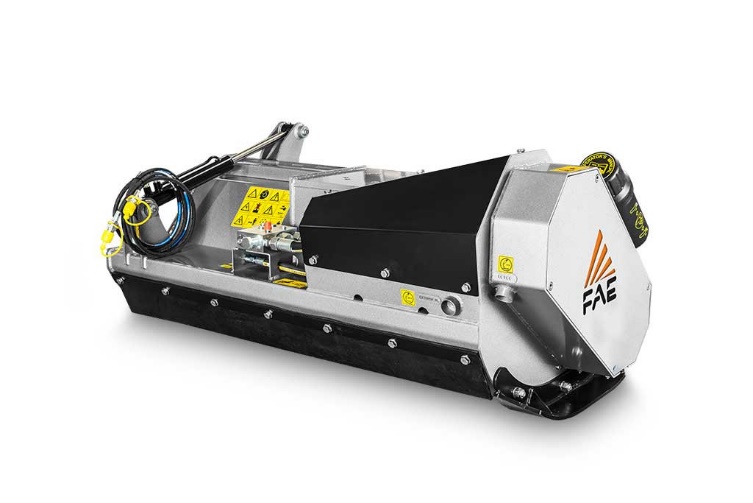 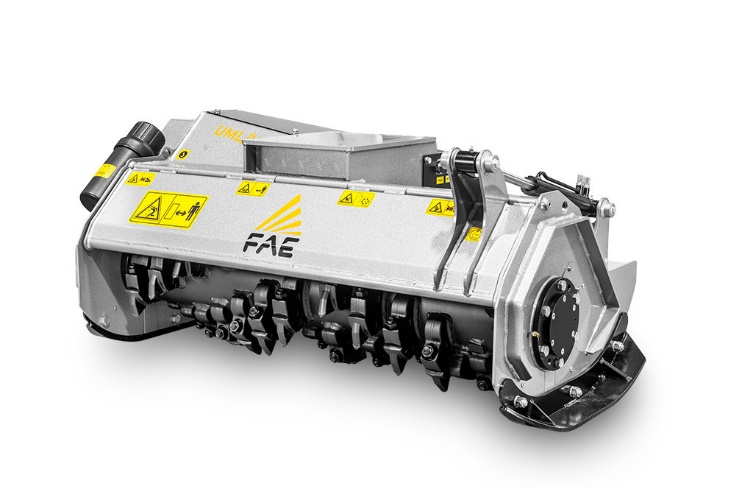 MODELFML/HY/RW 125FML/HY/RW 150Hy. průtok (l/min)80–15080–150Tlak (bar)220–250220–250Hmot. nosiče (t)6–106–10Prac. záběr (mm)13421582Hmotnost (kg)550590Ø rotoru (mm)425425Max. Ø drcení (mm)120120Počet kladiv - FML2024SPECIFIKACE STROJE
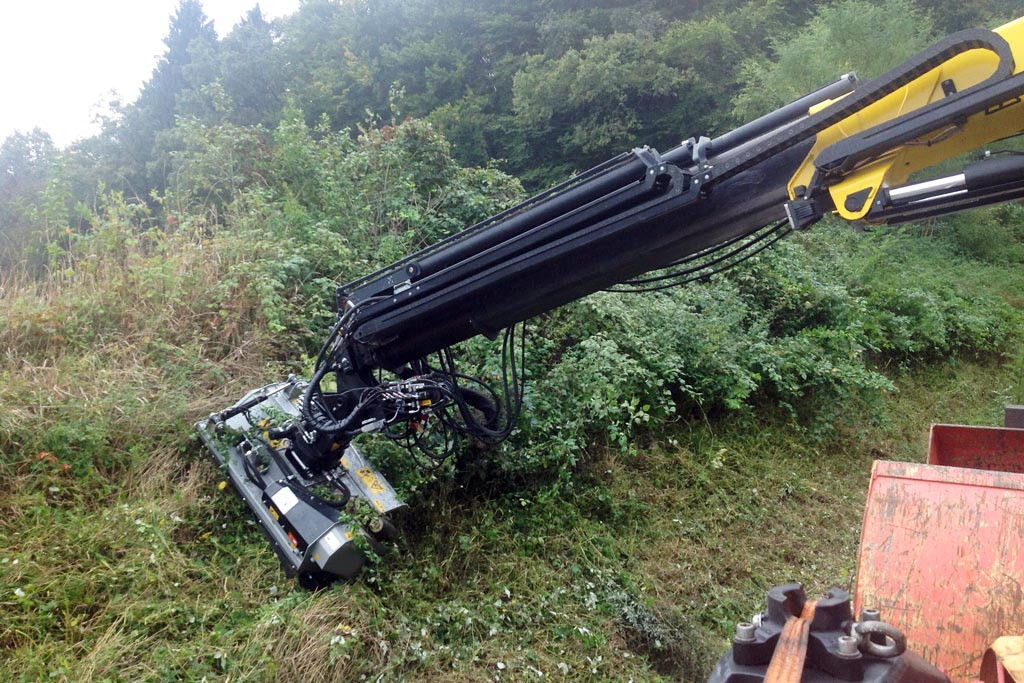 